									ПРОЕКТ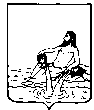 АДМИНИСТРАЦИЯ ВЕЛИКОУСТЮГСКОГО МУНИЦИПАЛЬНОГО ОКРУГАВОЛОГОДСКОЙ ОБЛАСТИПОСТАНОВЛЕНИЕ00.00.0000   						                                    	               № 00г. Великий УстюгО внесении  изменения в постановление администрации Великоустюгского муниципального округа Вологодской области от 13.03.2023 № 576Руководствуясь статьей 38 Устава Великоустюгского муниципального округаПОСТАНОВЛЯЮ:  1. Внести в постановление администрации Великоустюгского муниципального округа Вологодской области от 13.03.2023 № 576 «Об утверждении положения об оплате труда работников муниципальных образовательных учреждений дополнительного образования детей, подведомственных управлению культуры, спорта и молодежной политики администрации Великоустюгского муниципального округа»  следующее изменение:1.1. Абзац третий  пункта 2.1.  приложения № 1 изложить в новой редакции:«Размер ежемесячной денежной компенсации на обеспечение книгоиздательской продукцией и периодическими изданиями педагогических работников составляет 100=00 (сто) рублей.».2. Настоящее постановление вступает в силу после официального опубликования и распространяется на правоотношения, возникшие с 01 января 2023 года.Глава Великоустюгского муниципального округа						  	          А.В.Кузьмин	                              